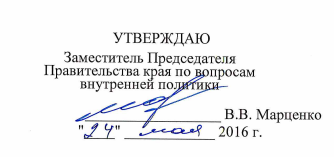 ПЛАНмероприятий по реализации Концепции развития территориального общественного самоуправления в Хабаровском крае до 2020 года в муниципальных районах и городских округах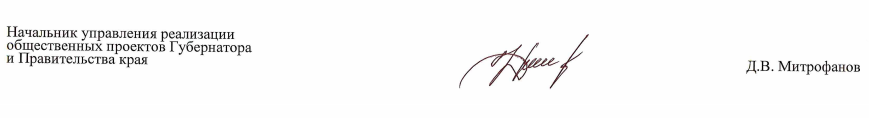 №п/пЗадачи КонцепцииНаименование
мероприятияСрокисполненияИсполнители иорганизации, привлекаемые к исполнениюНормативный правовой акт, планируемый к принятию в целях решения поставленных задачОжидаемые результатыНиколаевский муниципальный районНиколаевский муниципальный районНиколаевский муниципальный районНиколаевский муниципальный районНиколаевский муниципальный районНиколаевский муниципальный районНиколаевский муниципальный район1.…на основании уставов, ТОСы могут решать любые вопросы местного значения – вопросы непосредственного обеспечения жизнедеятельности населения, удовлетворяя многие потребности и решая широкий круг проблем жителей определенной территориипринятие нормативных право вых актов, регламентирующих основы развития ТОС до 2017 годаадминистрации поселений Николаевского муниципального района (далее - администрации поселений)правовые акты органов местного самоуправления по развитию территориальных общественных самоуправлениясоздание организационной основы деятельности территориального общественного самоуправления2.…появление и активная деятельность ТОС в муниципальных образованиях способна вовлечь в общественно-полезную деятельность большое число жителей….привлечь к их решению ресурсы населения и сделав ТОС действенными партнерами органов местного самоуправленияобсуждение развития ТОС на собраниях жителей в поселениях Николаевского муниципального района, оказание методической, консультационной и организационной помощи инициативным группам граждан с целью создания организационной основы деятельности ТОС2016 – 2020 годыадминистрации поселений Николаевского муниципального района (далее - администрация района)правовые акты органов местного самоуправления по развитию территориальных общественных самоуправлениярешение вопросов в общей системе местного самоуправления совместно с объединением собственников3.оказание информационной и методической поддержки …для формирования … правовых и организационных условий, обеспечивающих возможность создания и регистрации ТОСформирование механизма поддержки деятельности ТОС:- организационная поддержка;- информационная поддержка.проведение организационной и разъяснительной работы среди жителей поселений района.организация и проведение встреч и совещаний лидеров ТОС поселения с участием глав поселений района2016 – 2020 годыадминистрация района, администрации поселений повышение активности участия жителей в осуществлении собственных инициатив по вопросам местного значения4.стимулирование …. на популяризацию ТОС среди населения и поддержку инициатив граждан… через поддержку муниципальных программ развития ТОС разработка и утверждение муниципальных программ по развитию ТОС  2016 – 2017 годыадминистрации поселений муниципальные программы по развитию ТОС  повышение уровня развития ТОС на территории поселений района5.широкое информирование жителей … о ТОС, его возможностях и способах создания, а также реализуемых ими проектахрегулярное информирование населения о ТОС (разъяснительная информация в СМИ, распространение информационно-методических и новостных материалов).создание на официальном сайте администрации района, сайтах поселений района разделов "Территориальное общественное самоуправление" 2016 – 2020 годыадминистрация района, администрации поселений повышение активности участия жителей района в осуществлении собственных инициатив по вопросам местного значения6.проведение обучающих семинаров для лидеров и активистов ТОС проведение семинаров для представителей органов ТОС (информирование о новых формах работы ТОС, об опыте работы ТОС других муниципальных образований)2016 – 2020 годыадминистрация района, администрации поселений повышение активности участия жителей района в осуществлении собственных инициатив по вопросам местного значения7.повышение уровня профессионализма, квалификации и компетенции представителей муниципальных служащих, к чьим должностным обязанностям относится взаимодействие с ТОСучастие в обучающих семинарах муниципальных служащих администраций поселений, администрации муниципального района с участием граждан по вопросу образования ТОС.участие в обучающих семинарах лидеров ТОС по вопросам их деятельности2016 – 2020 годыадминистрация района, администрации поселений повышение профессионального уровня работников местных администраций в работе с ТОС.повышение активности жителей в решении вопросов местного значения.8.обеспечение информационно-организационного сопровождения деятельности ТОС, в том числе: проведение форумов, конференций, семинаров, круглых столов по работе ТОСорганизация и проведение регулярных встреч глав администраций поселений района, депутатов с гражданами по месту жительства, ведение личного приема граждан на территориях ТОСпо мере необходимостиадминистрация района, администрации поселений повышение активности участия жителей района в осуществлении собственных инициатив по вопросам местного значения9.финансирование … осуществляется за счет местных бюджетов включение расходов на выполнение программных мероприятий по развитию ТОС в поселениях района в проекты бюджетов поселений района на 2017 год*администрации поселений решения Советов депутатов поселений районаположительная динамика развития ТОС на территории поселений района